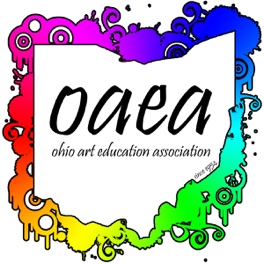 Ohio Art Education Association (OAEA) Leadership StudyCourse Facilitator:		Juliann B. Dorff		Professional Development Chair				Senior Lecturer		OAEA				School of Art			profdev@ohioarted.com 				Kent State University				330.554.2770This one credit graduate course is available for all members of the Executive Board and Leadership Assembly. The credit is facilitated through the University of Dayton. To participate you must sign up on the University of Dayton Website. To enroll:Graduate Non-Degree Application and Registration Form : University of Dayton, OhioThe course is EDA 614-07 CRN 22884Title is Variable Topics (Default Title)1 semester hourSpring 2021 as the termOnline as locationAfter you have enrolled you WILL receive an invoice from the University of Dayton (allow 6 weeks). This bill for $185 is payable upon receipt. Be aware that if you fail to complete the assignments and fail to submit them by the required due date(s) [midterm submission– July 1, 2021, final submission – December 1, 2021] you WILL NOT be awarded credit.Please thoroughly review the course syllabus prior to your financial commitment. Address any questions or concerns to Juli Dorff at profdev@ohioarted.com.